Instructions for borrowing ebooksYou can only borrow ebooks by logging into your library account. In the list of search results, ebooks appear with the annotation "you can borrow online".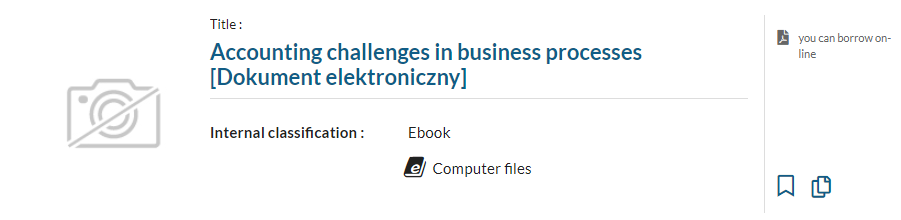 3. To borrow the ebook of your choice, select the title and then click Borrow on-line.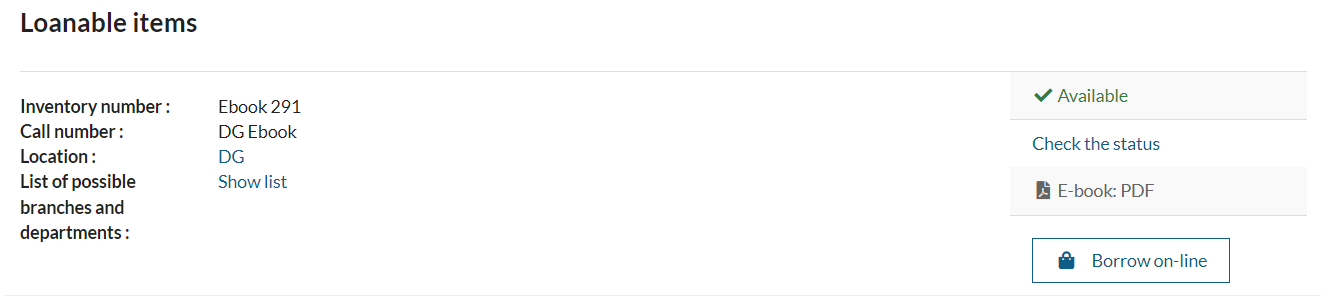  The system will automatically take you to the "Borrowed items" section. There you will find your borrowed ebooks. To use, click Actions, then Browse PDF.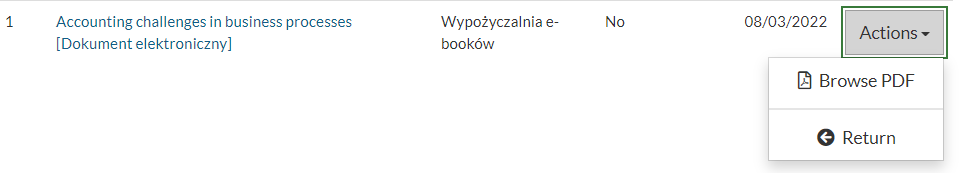 The ebooks are returned automatically. To return an ebook before this date, use the Return button in the same place.